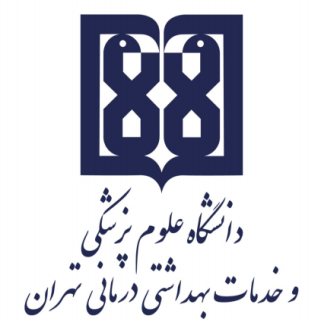 معاونت آموزشيمركز مطالعات و توسعه آموزش علوم پزشکیواحد برنامهریزی آموزشیچارچوب  طراحی«طرح دوره»اطلاعات درس:گروه آموزشی ارایه دهنده درس: مهندسی بافت عنوان درس: سلولی مولکولیکد درس:4530007 نوع و تعداد واحد: نظری 2 واحدنام مسؤول درس: دکتر سمیه ابراهیمیمدرس/ مدرسان: دکتر ابراهیمی- دکتر بهرامی پیشنیاز/ همزمان: نداردرشته و مقطع تحصیلی: دکتری مهندسی بافت اطلاعات مسؤول درس:رتبه علمی: دانشیاررشته تخصصی: بیولوژی سلولی تکوینی محل کار: دانشکده فناوریهای نوین پزشکیتلفن تماس: 09125710837نشانی پست الکترونیک: ebrahimi_s@sina.tums.ac.irتوصیف کلی درس (انتظار میرود مسؤول درس ضمن ارائه توضیحاتی کلی، بخشهای مختلف محتوایی درس را در قالب یک یا دو بند، توصیف کند): آشنایی با انواع ساختارهای درون سلول ها، عملکرد انها و فرایندهای مولکولی تنظیم فعالیت سلولیاهداف کلی/ محورهای توانمندی:  اشنایی با ساختار و عملکرد سلول و ساخنار خارج سلولیاهداف اختصاصی/ زیرمحورهای هر توانمندی:دانشجو با ساختار سلول آشنا گردد.دانشجو با اندامک های سلولی و وظایف آنها آشنا گردد.دانشجو با ساختمان کروموزوم آشنا گردددانشجو با همانندسازی، رونویسی، ترجمه آشنا گردد دانشجو با چرخه سلولی، مرگ سلول آشنا گردد دانشجو با حرکت سلول آشنا گردددانشجو با ساختار ماتریکس خارج سلولی اشنا گردد. پس از پایان این درس انتظار میرود که فراگیر:دانشجو با ساختار سلول، اندامک های سلولی و وظایف آنها، ساختمان کروموزوم، همانندسازی، رونویسی، ترجمه، چرخه سلولی، مرگ سلول، حرکت سلول، ساختار ماتریکس خارج سلولی اشنا گردد. رویکرد آموزشی: روشهای یاددهی- یادگیری با عنایت به رویکرد آموزشی انتخاب شده:رویکرد مجازیکلاس وارونه 	 یادگیری مبتنی بر بازی دیجیتال یادگیری مبتنی بر محتوای الکترونیکی تعاملی یادگیری مبتنی بر حل مسئله (PBL) 	 یادگیری اکتشافی هدایت شده 	 یادگیری مبتنی بر سناریوی متنی 	 یادگیری مبتنی بر مباحثه در فروم 	سایر موارد (لطفاً نام ببرید) -------رویکرد حضوری سخنرانی تعاملی (پرسش و پاسخ، کوئیز، بحث گروهی و ...) 	 بحث در گروههای کوچک 	 ایفای نقش 	 یادگیری اکتشافی هدایت شده 	 یادگیری مبتنی بر تیم (TBL) 	 یادگیری مبتنی بر حل مسئله (PBL) 	 یادگیری مبتنی بر سناریو 		 استفاده از دانشجویان در تدریس (تدریس توسط همتایان) 	 یادگیری مبتنی بر بازی سایر موارد (لطفاً نام ببرید) -------رویکرد ترکیبیترکیبی از روشهای زیرمجموعه رویکردهای آموزشی مجازی و حضوری، به کار میرود.لطفا نام ببرید ....................تقویم درس:وظایف و انتظارات از دانشجو:حضور منظم در کلاس درس، انجام تکالیف در موعد مقرر، مطالعه منابع معرفی شده و مشارکت فعال در برنامههای کلاسروش ارزیابی دانشجو: حضور در کلاس و مشارکت در بحث 2 نمرهارایه سمینار 8 نمرهآزمون ( سوالات تشریحی- چهرگزینه ای)  10 نمرهمنابع: منابع شامل کتابهای درسی، نشریههای تخصصی، مقالهها و نشانی وبسایتهای مرتبط میباشد.      الف) کتب: Lodish H. et al., Molecular cell biology, New Yourk, (latest edition)      ب) مقالات: Cerella C, et al., Roles of Apoptosis and Cellular Senescence in Cancer and Aging. Curr Drug Targets. 2016;17(4):405-15.Song et al., Senescent Cells: Emerging Targets for Human Aging and Age-Related Diseases. Trend in biochemical science, VOLUME 45, ISSUE 7, P578-592, JULY 01, 2020      ج) محتوای الکترونیکی:مقالات و سایت های مفید برای یادگیری بیشتر در سامانه نوید بعد از هر کلاس بارگزاری می شود.      د) منابع برای مطالعه بیشتر:مجازی  حضوری ترکیبینام مدرس/ مدرسانفعالیتهای یادگیری/ تکالیف دانشجو روش تدریسعنوان مبحثجلسهدکتر ابراهیمیمطالعه منابع معرفی شده- شرمت فعال در بحث- ارایه تکالیف خواسته شدهکلاس وارونه- ارایه و بحث در مورد موضوعات تعیین شدهاندامک های داخل سلول 1دکتر بهرامیمطالعه منابع معرفی شده- شرمت فعال در بحث- ارایه تکالیف خواسته شدهکلاس وارونه- ارایه و بحث در مورد موضوعات تعیین شدهساختمان DNA و کروموزوم2دکتر بهرامیمطالعه منابع معرفی شده- شرمت فعال در بحث- ارایه تکالیف خواسته شدهکلاس وارونه- ارایه و بحث در مورد موضوعات تعیین شدههمانندسازی  و  تقسیم سلولی3دکتر بهرامیمطالعه منابع معرفی شده- شرمت فعال در بحث- ارایه تکالیف خواسته شدهکلاس وارونه- ارایه و بحث در مورد موضوعات تعیین شدهساختمان RNA و رونویسی 4دکتر بهرامیمطالعه منابع معرفی شده- شرمت فعال در بحث- ارایه تکالیف خواسته شدهکلاس وارونه- ارایه و بحث در مورد موضوعات تعیین شدهساختمان پروتیین و ترجمه5دکتر بهرامیمطالعه منابع معرفی شده- شرمت فعال در بحث- ارایه تکالیف خواسته شدهکلاس وارونه- ارایه و بحث در مورد موضوعات تعیین شدهچرخه سلولی – میتوز و میوز6دکتر بهرامیمطالعه منابع معرفی شده- شرمت فعال در بحث- ارایه تکالیف خواسته شدهکلاس وارونه- ارایه و بحث در مورد موضوعات تعیین شدهمکانیسم تنظیم بیان ژن7دکتر بهرامیمطالعه منابع معرفی شده- شرمت فعال در بحث- ارایه تکالیف خواسته شدهکلاس وارونه- ارایه و بحث در مورد موضوعات تعیین شدهموتاسیون و ترمیم DNA8دکتر ابراهیمیمطالعه منابع معرفی شده- شرمت فعال در بحث- ارایه تکالیف خواسته شدهکلاس وارونه- ارایه و بحث در مورد موضوعات تعیین شدهکنترل چرخه سلولی و سرطان9دکتر ابراهیمیمطالعه منابع معرفی شده- شرمت فعال در بحث- ارایه تکالیف خواسته شدهکلاس وارونه- ارایه و بحث در مورد موضوعات تعیین شدههمانندسازی تلومر10دکتر ابراهیمیمطالعه منابع معرفی شده- شرمت فعال در بحث- ارایه تکالیف خواسته شدهکلاس وارونه- ارایه و بحث در مورد موضوعات تعیین شدهپیری- اپاپتوز و مرگ سلولی11دکتر ابراهیمیمطالعه منابع معرفی شده- شرمت فعال در بحث- ارایه تکالیف خواسته شدهکلاس وارونه- ارایه و بحث در مورد موضوعات تعیین شدهحرکت سلولی – میکروتوبول ها- میکروفیلامنت ها12دکتر ابراهیمیمطالعه منابع معرفی شده- شرمت فعال در بحث- ارایه تکالیف خواسته شدهکلاس وارونه- ارایه و بحث در مورد موضوعات تعیین شدهپروتیین های ماتریکس خارج سلولی(1) 13دکتر ابراهیمیمطالعه منابع معرفی شده- شرمت فعال در بحث- ارایه تکالیف خواسته شدهکلاس وارونه- ارایه و بحث در مورد موضوعات تعیین شدهپروتیین های ماتریکس خارج سلولی(2)14دکتر ابراهیمیمطالعه منابع معرفی شده- شرمت فعال در بحث- ارایه تکالیف خواسته شدهکلاس وارونه- ارایه و بحث در مورد موضوعات تعیین شدهگلیکوپروتیین های ماتریکس خارج سلولی15دکتر ابراهیمیمطالعه منابع معرفی شده- شرمت فعال در بحث- ارایه تکالیف خواسته شدهکلاس وارونه- ارایه و بحث در مورد موضوعات تعیین شدهپروتئوگلیکان های ماتریکس خارج سلولی16دانشجویان سخنرانیارایه در کلاس سمینار17چک لیست ارزیابی طرح دوره چک لیست ارزیابی طرح دوره چک لیست ارزیابی طرح دوره چک لیست ارزیابی طرح دوره چک لیست ارزیابی طرح دوره چک لیست ارزیابی طرح دوره چک لیست ارزیابی طرح دوره چک لیست ارزیابی طرح دوره    چگونگی پردازش طرح با توجه به معیارها   چگونگی پردازش طرح با توجه به معیارها   چگونگی پردازش طرح با توجه به معیارهامعیارهای ارزیابیآیتمنام درسرشته مقطعگروهتوضیحات در خصوص موارد نیازمند اصلاحنیازمند اصلاحقابل قبولمعیارهای ارزیابیآیتمنام درسرشته مقطعگروهبه اطلاعات کلی درس اعم از گروه آموزشی ارایه دهنده درس، عنوان درس، کد درس، نوع و تعداد واحد، نام مسؤول درس و سایر مدرسان، دروس پیش نیاز و همزمان و رشته و مقطع تحصیلی اشاره شده است. اطلاعات درساطلاعات مسؤول درس اعم از رتبه علمی، رشته تخصصی، اطلاعات تماس و ...  درج شده است.اطلاعات مسؤول درسبخشهای مختلف محتوایی درس در حد یک یا دو بند معرفی شده است.توصیف کلی درساهداف کلی/ محورهای توانمندی  با قالب نوشتاری صحیح درج شدهاند..اهداف کلی/ محورهای توانمندیاهداف اختصاصی/ زیرمحورهای هر توانمندی با قالب نوشتاری صحیح درج شدهاند.اهداف اختصاصی/ زیرمحورهای هر توانمندیرویکرد آموزشی مورد نظر در ارایه دوره اعم از حضوری، مجازی و ترکیبی مشخص شده است. رویکرد آموزشیروشهای یاددهی و یادگیری درج شدهاند.روشهای یاددهی- یادگیریجدول مربوط به تقویم درس، به طور کامل تکمیل شده است.تقویم درسوظایف و انتظارات از دانشجویان نظیر حضور منظم در کلاس درس، انجام تکالیف در موعد مقرر، مطالعه منابع معرفی شده و مشارکت فعال در برنامههای کلاس و ... تعریف شده و درج گردیده است.وظایف و انتظارات از دانشجونحوه ارزیابی دانشجو  با ذکر نوع ارزیابی (تکوینی/تراکمی)، روش ارزیابی و سهم هر نوع/ روش ارزیابی در نمره نهایی دانشجو، درج شده است.نحوه ارزیابی دانشجوکتابهای درسی، نشریههای تخصصی، مقالهها و  نشانی وبسایتهای مرتبط، معرفی شدهاندمنابع